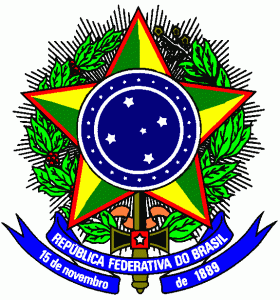 INSTITUTO FEDERAL DE EDUCAÇÃO, CIÊNCIA E TECNOLOGIA DO CEARÁDIRETORIA DE GESTÃO DA TECNOLOGIA DA INFORMAÇÃOCOORDENADORIA DE SISTEMAS DA INFORMAÇÃOSISTEMA UNIFICADO DE ADMINISTRAÇÃO PÚBLICA - SUAPMANUAL - MÓDULO ALMOXARIFADOEquipe de Implantação do sistema SUAP no IFCEFortaleza, CearáJaneiro de 2017Instituto Federal de Educação, Ciência e Tecnologia do Ceará - IFCEDiretoria de Gestão de Tecnologia da InformaçãoCoordenadoria de Sistemas InformatizadosSISTEMA UNIFICADO DE ADMINISTRAÇÃO PÚBLICA - SUAPMANUAL - MÓDULO ALMOXARIFADOManual de utilização do sistema SUAP, elaborado pela Equipe de implantação do sistema SUAP no IFCE, com o intuito de auxiliar os usuários do módulo Almoxarifado no aprendizado do sistema SUAP.Equipe de Elaboração:Antonio Rodrigo dos Santos SilvaNeila Temoteo de Matos BastosMakelli Araujo Juca





Fortaleza, CearáJaneiro de 2017